輔仁大學  ________________系 __________________________實驗室  所屬單位/系級：__________ 姓名：__________  職編/學號：_____________                                        繳交時間：____年____月____日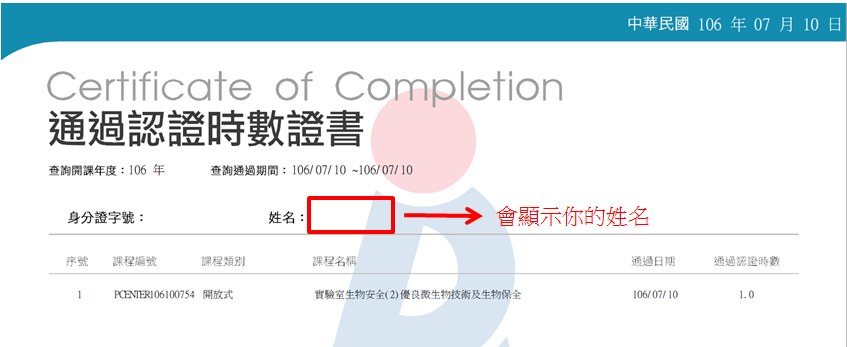 